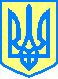 БОРОДИНСЬКА СЕЛИЩНА РАДАБОЛГРАДСЬКОГО РАЙОНУОДЕСЬКОЇ ОБЛАСТІ
ВИКОНАВЧИЙ КОМІТЕТ РІШЕННЯвід _ 21.07.2021  № 58                                                                                     смт.БородіноПро подання клопотання щодоприсвоєння почесного звання України«Мати-героїня» багатодітнійгр. Павлюк О.В.яка народила та виховує 6 дітейВідповідно до Закону України «Про державні нагороди України», Указів Президента України від 29.06.2001 №476/2001 «Про почесні звання України» зі змінами, від 19.02.2003 №138/2003 «Про порядок представлення до нагородження та вручення державних нагород України», рішення виконавчого комітету Бородінської селищної ради Болградського району  Одеської області від 17.03.2021 № 101/1 «Про  створення координаційної ради з питань сім’ї , гендерної рівності, демографічного розвитку , запобігання та протидії домашньому насильству та насильству за ознакою статі, протидії торгівлі людьми , затвердження Положення про  координаційну раду з питань гендерної політики, протидії торгівлі людьми та запобігання домашньому насильству та керуючись статтею 39 Закону України «Про місцеве самоврядування в Україні», виконавчий комітет Бородінської селищної ради Болградського району Одеської областіВИРІШИВ: 1. Подати клопотання до Одеської обласної державної адміністрації щодо присвоєння почесного звання України «Мати-героїня» багатодітній громадянці с. Надрічне Болграського району Одеської області – Павлюк Ользі Вікторівні, яка народила та виховує 6 дітей.2. Доручити відділу соціального захисту , військового обліку та соціальних послуг виконавчого комітету Бородінської селищної ради Болградського району Одеської області підготувати і направити до Одеської обласної державної адміністрації подання та нагородний лист про присвоєння почесного звання України «Мати-героїня» Павлюк О.В.3. Контроль за виконанням цього рішення покласти на заступника селищного голови з питань діяльності виконавчих органів ради Арнаутова С.С.             Селищний  голова                                                                             Іван Кюссе